PLAN  DE TRABAJO DEL PROGRAMA MUNICIPAL DE ALFABETIZACION.MUNICIPIO: CHINAMECA DEPARTAMENTO SAN MIGUELRESPONSABLE:JOSE ATILIO LOPEZ. ZONA DE INFLUENCIA:CANTONES: CRUZ PRIMERA, CRUZ SEGUNDA CONACASTAL, SANTA LUCIA, LAS MESAS, SAN ANTONIO.PERIODO DE EJECUCIÓN: ENERO A DICIEMBRE DE 2018.ÍNDICEINTRODUCCIÓNEl presente plan de trabajo muestra a continuación las diferentes acciones a realizar para  implementar el Programa municipal de Alfabetización, cuyo objetivo es reducir los niveles de analfabetismo en nuestro municipio Chinameca.Para llevar a cabo este proyecto desarrollaremos una serie de actividades en las que facilitaremos  los procesos pedagógicos a  las personas Alfabetizadoras que  serán cruciales porque son los protagonistas en la parte operativa. El proceso de  promoción y sensibilización del Programa es fundamental para lograr incorporar a la mayoría de la población y poder beneficiarla con el programa.Otra de las actividades que desarrollaremos es el proceso de identificación y captación de  voluntarios  para alfabetizar, así mismo haremos  referencia al proceso de inducción y con el fin de darles las herramientas básicas para la enseñanza. El monitoreo y seguimiento constituyen parte de este esfuerzo, y sin ello no se garantizaría tener buenos resultados al final del proyecto.   DIAGNOSTICODIVISION POLITICA DEL MUNICIPIO.Chinameca está ubicada en el departamento de San Miguel a 103 kilómetros de la capital san salvador.Chinameca es uno de los 20 municipios pertenecientes al departamento de San Miguel. Se encuentra a 27 Kilómetros de la cabecera departamental. Limita al norte por el municipio de Nueva Guadalupe, al oeste por el municipio de Jucuapa, al sur San Jorge y Santa Elena (departamento de Usulután) y al este por los municipios de Moncagua y San Miguel. Su jurisdicción territorial comprende una superficie territorial de 77.34km2. Se divide administrativamente en 20 cantones, 71 caseríos, 12 colonias y 5 barrios.Datos históricos: Este antiquísimo pueblo, fundado y habitado por indios lencas, fue conquistado por los yaquis o pipiles hacia fines del siglo XV de la Era Cristiana, marcando este núcleo de civilización precolombina la máxima penetración hacia el oriente de pueblos de idioma náhuatl. Su nombre vernáculo actual, en idioma pipil-náhuatl, significa "lugar de chinamas", es decir, "la ciudad", etimología que explica su gran importancia en los tiempos gentiles. Proviene ese toponímico, en efecto, de las raíces chinamet, chinamit, chinamas, ranchos, rancherías, y ca, sufijo locativo. Ignoramos cuál haya sido el nombre lenca de este pueblo, pero es muy probable que fuera Yusique, que aún conserva uno de sus barrios, nombre cuya etimología es "cerro de los pinos", pues proviene de yux, pino, ocote, e ique, de tique, cerro, desinencia de lugar.DATOS CENSAL:El municipio de Chinameca cuenta con una población de 22,311 habitantes, que equivale al 5.1% del total de la población del departamento de San Miguel (Dirección General de Estadística y Censos, DIGESTYC, 2007). Entre el censo poblacional de 1992 y el de 2007, la población creció en 7.4%, una tasa menor que la departamental y nacional registrada para ese período, 7.6% y 12% respectivamente.Y de su población total 1,895 son las personas que no saben leer ni escribir.JUSTIFICACIÓNEn el municipio de Chinameca  encontramos que dentro de sus principales problemas está el alto índice de analfabetismo; la población analfabeta es de 2,195 personas.Existen muchas causas pero una de las principales es que nuestros antepasados no le han tomado importancia a la educación de aprender a leer y a escribir ya que tienen un dicho: “que las personas no comen de las letras”, más que todo el trabajo principal ha sido la agricultura en nuestro país.En este año 2018 recién pasado con el apoyo de la municipalidad y otras instituciones se logró alfabetizar a 300 personas teniendo presencia de los círculos de alfabetización en buena parte de los diferentes cantones del municipio.Es por eso que la alcaldía municipal de Chinameca se ha propuesto seguir  disminuyendo  el índice de analfabetismo en el municipio para ayudar a sus habitantes a mejorar  su calidad de vida.OBJETIVOS DEL PLANOBJETIVO GENERAL:	Que el municipio de Chinameca  llámese: Centros Escolares, Iglesias, Instituciones Públicas, Líderes Comunales y la población en general se incorporen para que el programa sea un éxito. Identificar el mayor número  de personas analfabetas en los Cantones Cruz Primera, Cruz Segunda, Conacastal, Las Mesas, Santa Lucia y otros cantones del municipio.OBJETIVOS ESPECÍFICOS:Disminuir en un 50 % el analfabetismo en los cantones antes mencionados.METAS DEL PLANPromover el Programa de Alfabetización en el Municipio de Chinameca.Coordinar con los Centros Escolares y Las Directivas Comunales para la promoción y ejecución del programa.Involucrar a la mayor cantidad de  asociados posibles  en el Programa de Alfabetización.Capacitar a los voluntarios para que su desempeño en el Programa de Alfabetización dé los mejores resultados.Lograr en un 90% que los Círculos de Estudio adquieran los conocimientos básicos de lectura y escritura.COBERTURA.Se tratara de dar cobertura a los cantones que tienen más índice de analfabetismo en el municipio.Cabe recalcar que para desarrollar este programa en el municipio se buscara la ayuda de personas voluntarias para que alfabeticen a las personas de su comunidad.ACTIVIDADES PREVISTAS A REALIZAR EN EL PERÍODOOrganización y fortalecimiento Institucional: Buscaremos  el apoyo líderes comunales, religiosos y ADESCOS.  Participación y Movilización: Se realizara Censo Poblacional en los cantones que no estén identificadas las personas que no saben leer y escribir con el apoyo de los diferentes líderes comunales.Estrategia Metodológica:Involucramiento al 100%  a todos los líderes de las comunidades, Iglesias: Evangélica Y Católica para poder dar seguimiento a todos los círculos de alfabetización dentro de la zona.Comunicación y Sensibilización: Se visitaran los Centros Escolares, Iglesias y comunidades en general para poder promover el Programa Nacional de Alfabetización.Seguimiento, Monitoreo y Evaluación:Se Visitaran los Círculos de Alfabetización constantemente y en todo el proceso para poder apoyar a los facilitadores y también para animar a los asociados a que  sigan en los círculos.Se realizaran visitas domiciliares a los asociados y alfabetizadores  para verificar el avance que se va obteniendo en la medida que el proceso avanza.RECURSOS. Trabajaran 2 promotores financiados por la Alcaldía Municipal de Chinameca.Se trabajara de la mano con la Alcaldía Municipal, Centros Escolares  y ADESCOS.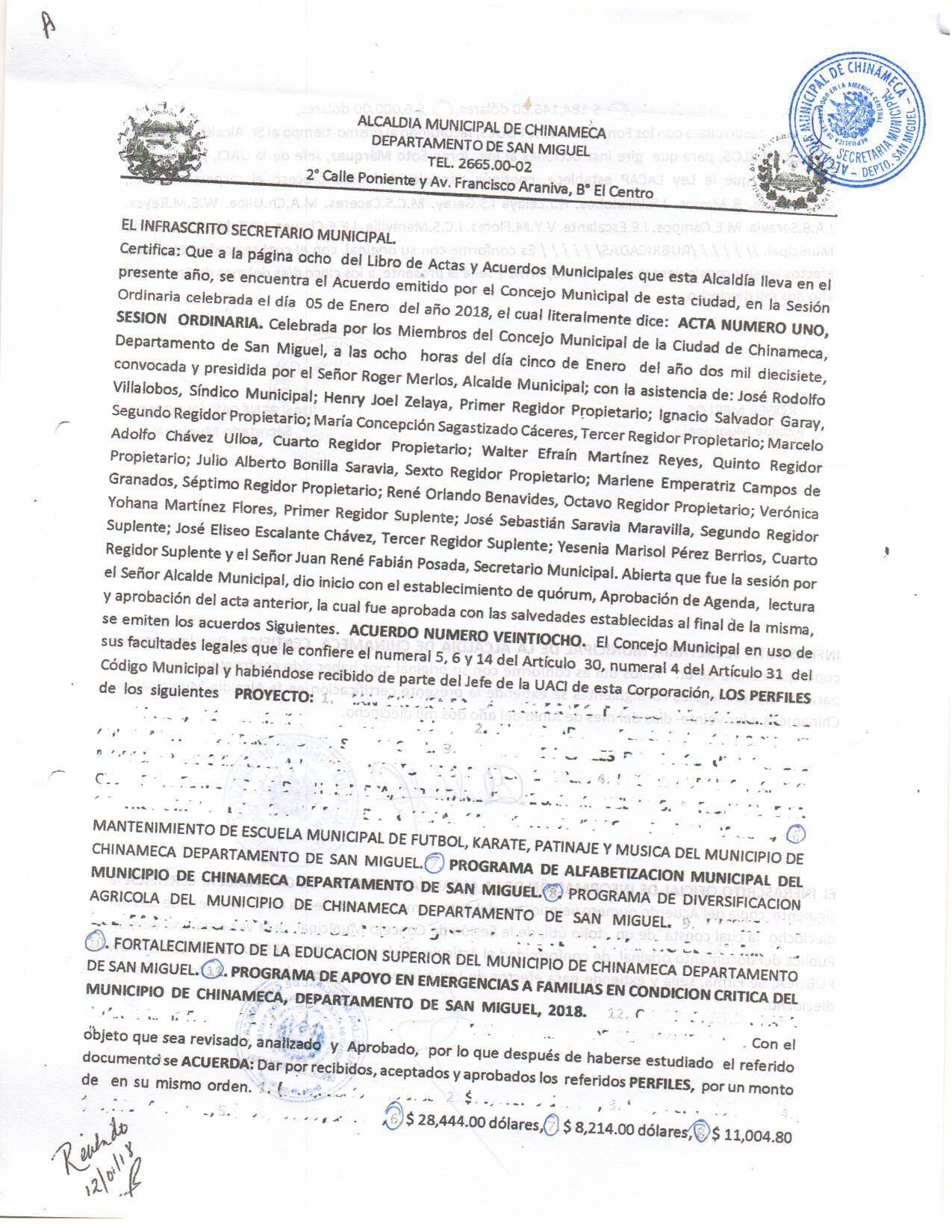 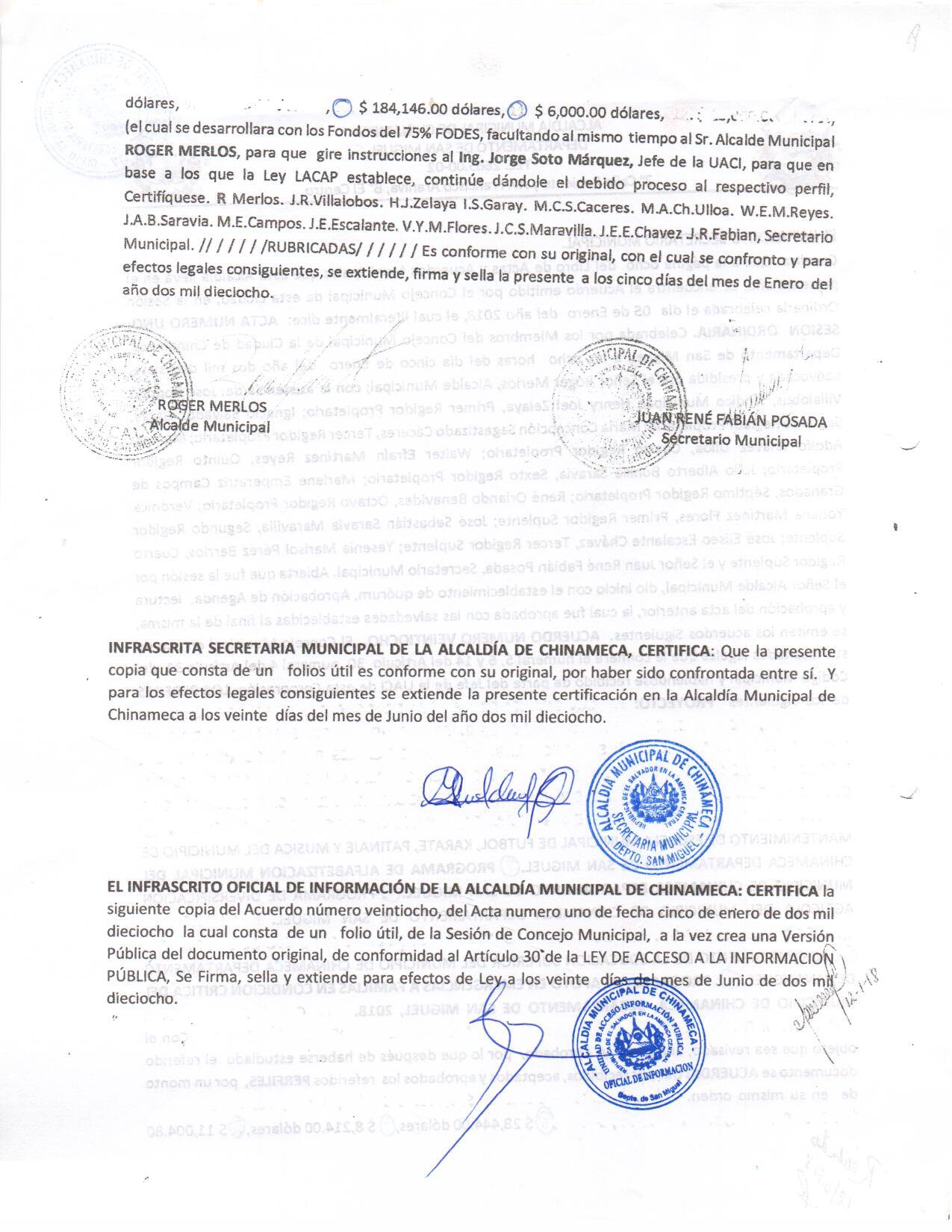 PRESENTACIÓNINTRODUCCIÓN                                                                                            4DIAGNOSTICO                                                                                              5JUSTIFICACIÓN                                                                                            6OBJETIVOS DEL PLAN                                                                                7METAS DEL PLAN                                                                                        8                                                                                    COBERTURA                                                                                                 9ACTIVIDADES PREVISTAS A REALIZAR EN EL PERÍODO                     10                                                      Organización y fortalecimiento InstitucionalParticipación y Movilización.Estrategia MetodológicaComunicación y SensibilizaciónSeguimiento, Monitoreo y Evaluación.RECURSOS                                                                                                 11POBLACION DE CHINAMECAPOBLACION DE CHINAMECAPoblación total de habitantes 22,311 personasPoblación total de analfabeta 1,895 personas